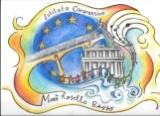 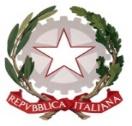 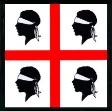 ISTITUTO COMPRENSIVO MONTE ROSELLO BASSOPiazza Sacro Cuore, 16 - 07100 SASSARI (SS)Tel. 079 2845414 - E-mail:  ssic850002@istruzione.it - ssic850002@pec.istruzione.it C.F. 92128490908 - C.M. SSIC850002 - URL Sito WEB: www.icmonterosellobasso.edu.it______________________________________________________________________________________ELENCO ALUNNI PARTECIPANTI A.S.OGGETTO: Viaggio d’istruzione  	Il/la sottoscritto/a Docente _	comunica i nominativi degli alunni della Scuola 	  classe	partecipanti al viaggio di istruzione   in oggetto,   dal 	/	/	al	/	/	Dichiara inoltre che gli stessi, laddove previsto, provvederanno  a versare la prevista quota di partecipazione e sono  in possesso dell’autorizzazione scritta delle famiglie, come da allegati alla presente comunicazione.Data		IL DOCENTEN.COGNOMENOME12345678910111213141516171819202122232425